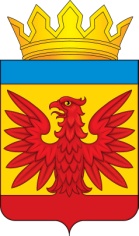 РАЙОННЫЙ СОВЕТ ДЕПУТАТОВНЕМЕЦКОГО НАЦИОНАЛЬНОГО РАЙОНААЛТАЙСКОГО КРАЯРЕШЕНИЕ17.11.2017 № 35						                            с. Гальбштадт Об избрании главы муниципального образования Немецкий национальный район Алтайского краяВ соответствии со статьей 37 Устава муниципального образования Немецкий национальный район Алтайского края, ст. 30 Регламента районного Совета депутатов Немецкого национального района Алтайского края, на основании протокола № 3 заседания счетной комиссии от 17.11.2017 «О результатах тайного голосования по выборам главы муниципального образования Немецкий национальный район Алтайского края», Районный Совет депутатов Немецкого национального района Алтайского края  РЕШИЛ:1. Избрать главой муниципального образования Немецкий национальный район Алтайского края Винтера Эдуарда Васильевича. 2. Избранному главе района представить Губернатору Алтайского края сведения о доходах, расходах, об имуществе и обязательствах имущественного характера в соответствии с Законом Алтайского края от 03.06.2010 № 46-ЗС.3. Настоящее решение вступает в силу с момента его принятия.4. Опубликовать настоящее решение в газете «Новое время/Neue Zeit». Председатель Районного						Совета депутатов                   							      П.Р. Боос